§1424-A.  Application for license1.  Application.  An individual applying for an insurance adjuster or consultant license shall apply to the superintendent on a form as determined by the superintendent and declare under penalty of refusal, suspension or revocation of the license that the statements made in the application are true, correct and complete to the best of the individual's knowledge and belief. Before approving the application, the superintendent must find that the individual:A.  Has complied with the requirements of subchapter V in the case of consultants and subchapter VI in the case of adjusters;  [PL 2001, c. 259, §29 (NEW).]B.  Has not committed any act that is a ground for denial, suspension or revocation set forth in sections 1417 and 1420‑K;  [PL 2001, c. 259, §29 (NEW).]C.  Has completed any prelicensing requirements for the license for which the person has applied, as specified in subchapter II;  [PL 2001, c. 259, §29 (NEW).]D.  Has paid any required fees set forth in section 601; and  [PL 2001, c. 259, §29 (NEW).]E.  Has successfully passed the examinations for the license for which the person, if a resident, has applied.  [PL 2001, c. 259, §29 (NEW).][PL 2001, c. 259, §29 (NEW).]2.  Business entity.  A business entity acting as an insurance adjuster or consultant is required to obtain an adjuster or consultant license.  Application must be made using the uniform business entity application.  Before approving the application, the superintendent must find that:A.  The business entity has paid any required fees set forth in section 601; and  [PL 2001, c. 259, §29 (NEW).]B.  The business entity has designated a licensed person responsible for the business entity's compliance with the insurance laws, rules and regulations of this State.  [PL 2001, c. 259, §29 (NEW).][PL 2001, c. 259, §29 (NEW).]3.  Verification.  The superintendent may require any documents reasonably necessary to verify the information contained in an application.[PL 2001, c. 259, §29 (NEW).]SECTION HISTORYPL 2001, c. 259, §29 (NEW). The State of Maine claims a copyright in its codified statutes. If you intend to republish this material, we require that you include the following disclaimer in your publication:All copyrights and other rights to statutory text are reserved by the State of Maine. The text included in this publication reflects changes made through the First Regular and First Special Session of the 131st Maine Legislature and is current through November 1. 2023
                    . The text is subject to change without notice. It is a version that has not been officially certified by the Secretary of State. Refer to the Maine Revised Statutes Annotated and supplements for certified text.
                The Office of the Revisor of Statutes also requests that you send us one copy of any statutory publication you may produce. Our goal is not to restrict publishing activity, but to keep track of who is publishing what, to identify any needless duplication and to preserve the State's copyright rights.PLEASE NOTE: The Revisor's Office cannot perform research for or provide legal advice or interpretation of Maine law to the public. If you need legal assistance, please contact a qualified attorney.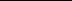 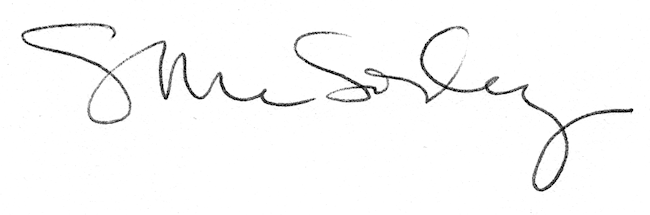 